18 занятие. Мой дом. Моя семья. (25.01.)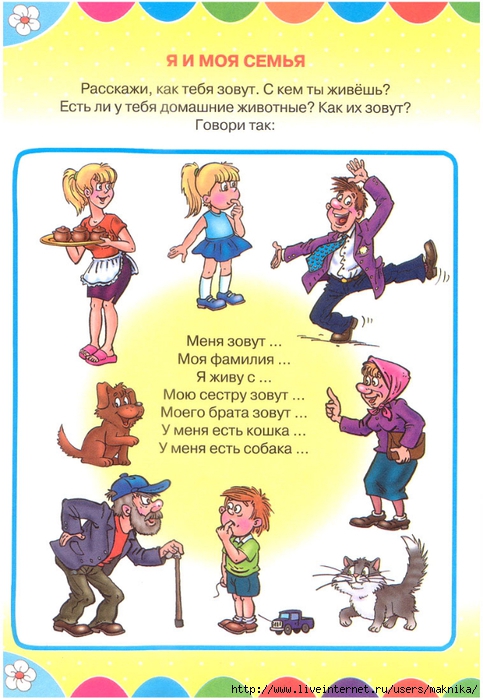 